§4-1106.  Time payment order received(1).   The time of receipt of a payment order or communication cancelling or amending a payment order is determined by the rules applicable to receipt of a notice stated in section 1‑1202.  A receiving bank may fix a cut-off time or times on a funds transfer business day for the receipt and processing of payment orders and communications cancelling or amending payment orders.  Different cut-off times may apply to payment orders, cancellations or amendments, or to different categories of payment orders, cancellations or amendments.  A cut-off time may apply to senders generally or different cut-off times may apply to different senders or categories of payment orders.  If a payment order or communication cancelling or amending a payment order is received after the close of a funds transfer business day or after the appropriate cut-off time on a funds transfer business day, the receiving bank may treat the payment order or communication as received at the opening of the next funds transfer business day.[PL 2009, c. 325, Pt. B, §20 (AMD); PL 2009, c. 325, Pt. B, §27 (AFF).](2).   If this Article refers to an execution date or payment date or states a day on which a receiving bank is required to take action, and the date or day does not fall on a funds transfer business day, the next day that is a funds transfer business day is treated as the date or day stated, unless the contrary is stated in this Article.[PL 1991, c. 812, §2 (NEW).]SECTION HISTORYPL 1991, c. 812, §2 (NEW). PL 2009, c. 325, Pt. B, §20 (AMD). PL 2009, c. 325, Pt. B, §27 (AFF). The State of Maine claims a copyright in its codified statutes. If you intend to republish this material, we require that you include the following disclaimer in your publication:All copyrights and other rights to statutory text are reserved by the State of Maine. The text included in this publication reflects changes made through the First Regular and First Special Session of the 131st Maine Legislature and is current through November 1. 2023
                    . The text is subject to change without notice. It is a version that has not been officially certified by the Secretary of State. Refer to the Maine Revised Statutes Annotated and supplements for certified text.
                The Office of the Revisor of Statutes also requests that you send us one copy of any statutory publication you may produce. Our goal is not to restrict publishing activity, but to keep track of who is publishing what, to identify any needless duplication and to preserve the State's copyright rights.PLEASE NOTE: The Revisor's Office cannot perform research for or provide legal advice or interpretation of Maine law to the public. If you need legal assistance, please contact a qualified attorney.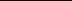 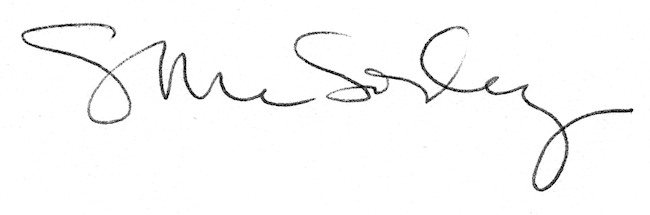 